Association créée en 1969 affiliée à l’UNAPEIL’Association Tutélaire des Majeurs protégés du Calvados a été fondée pour assurer le suivi de la protection juridique (tutelle, curatelle renforcée, curatelle simple) d’une  personne handicapée mentale, en particulier lorsque par suite d’un décès ou pour tout autre motif la famille ne peut assumer personnellement cette charge.L’ATMP assure également la protection juridique d’autres catégories de personnes vulnérables.  Les missions de l’ATMP sont effectuées par les professionnels du service qui mettent en œuvre les mandats judiciaires confiés par les magistrats.L’ATMP apporte aussi son aide aux familles qui exercent elles-mêmes les fonctions tutélaires vis à vis de leur enfant majeur handicapé mental ou d’un de leur proche vulnérable. Dans un esprit familial et associatif, l‘ATMP a pour responsabilité:De faire respecter les droits de la personne et d’assurer son bien-être selon ses potentialités d’autonomie et de socialisation.De veiller à la gestion correcte de ses biens et à la préservation de ses intérêtsD’apporter à sa famille et à ses proches informations, aides, soutiens.Nous vous invitons à rejoindre les quelques 200 membres de l’Association, parents et amis des personnes handicapées en remplissant le bulletin d’adhésion ci-dessous.                                                                                Le Conseil d’Administration-----------------------------------------------------------------------------------------------                                           BULLETIN D’ADHESION 2018Souhaite adhérer à L’ATMP du CalvadosVerse sa cotisation -  de membre actif pour 2018 :	        Montant : 15 €		       - de membre bienfaiteur :               Montant :……€ (30 € minimum)																	A l’ordre de : ATMP du CalvadosAdresse bulletin d’adhésion et chèque à : ATMP du Calvados 16, allée de la verte vallée - CS 15316- 14053 CAEN cedex 4Vous recevrez les prochains numéros du bulletin d’information, « La Plume Tutélaire » et un reçu pour déduction fiscale en 2019.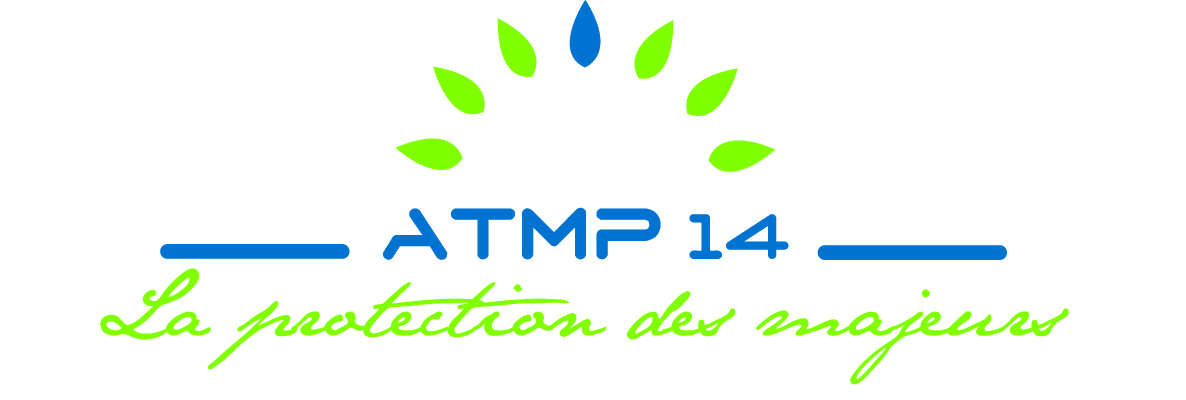 Association Tutélaire des Majeurs Protégés du CalvadosSiège social et Service : 16, allée de  CS 15316    14053 CAEN cedex 4Tel : 02.31.50.25.07 – Fax : 02.31.50.25.08Asso.tutelle@atmp.14.comNom Prénom : ……………………………………………………………Adresse :………………………………………………………………………Téléphone : …………………………………………..Adresse mail : ……………………………. @………………………